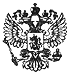 ПОСТАНОВЛЕНИЕ ПРАВИТЕЛЬСТВА РФ ОТ 23 МАЯ 2020 Г. N 741 "ОБ УТВЕРЖДЕНИИ ПРАВИЛ ОРГАНИЗАЦИИ И ПРОВЕДЕНИЯ ТЕХНИЧЕСКОГО ОСМОТРА АВТОБУСОВ"     В соответствии со статьей 2 Федерального закона "О техническомосмотре транспортных средств и о внесении изменений в отдельныезаконодательные акты Российской Федерации" Правительство РоссийскойФедерации постановляет:     1. Утвердить прилагаемые Правила организации и проведениятехнического осмотра автобусов.     2. Настоящее постановление вступает в силу со дня вступления в силуФедерального закона "О внесении изменений в Федеральный закон "Отехническом осмотре транспортных средств и о внесении изменений вотдельные законодательные акты Российской Федерации" и отдельныезаконодательные акты Российской Федерации".Председатель ПравительстваРоссийской Федерации                                         М. Мишустин                                                               УТВЕРЖДЕНЫ                                             постановлением Правительства                                                     Российской Федерации                                                  от 23 мая 2020 г. N 741                                 Правила         организации и проведения технического осмотра автобусов     1. Настоящие Правила устанавливают порядок организации и проведениятехнического осмотра автобусов.     2. В настоящих Правилах под автобусами понимаются транспортныесредства категорий М2 и М3, подлежащие государственной регистрации вподразделениях Государственной инспекции безопасности дорожного движенияМинистерства внутренних дел Российской Федерации.     3. Настоящие Правила не применяются к отношениям, связанным спроведением технического осмотра автобусов органов, осуществляющихоперативно-разыскную деятельность, имеющих особенности конструкции и(или) специально оборудованных для решения задач оперативно-разыскнойдеятельности.     4. Технический осмотр автобусов проводится в порядке,предусмотренном Правилами проведения технического осмотра транспортныхсредств, утвержденными постановлением Правительства Российской Федерацииот 5 декабря 2011 г. N 1008 "О проведении технического осмотратранспортных средств" (далее - Правила проведения технического осмотра),с учетом требований настоящих Правил.     5. Технический осмотр автобусов, в том числе повторный, проводитсяоператором технического осмотра, аккредитованным в установленном порядкедля проведения технического осмотра в области аккредитации,соответствующей категориям транспортных средств М2 и М3 (далее - оператортехнического осмотра), с участием сотрудника подразделенияГосударственной инспекции безопасности дорожного движения Министерствавнутренних дел Российской Федерации, на которого возложены обязанности поучастию в проведении технического осмотра автобусов (далее -уполномоченный сотрудник, участвующий в проведении технического осмотраавтобусов), в соответствии с графиком предварительной записи, формируемымоператором технического осмотра совместно с уполномоченным сотрудником,участвующим в проведении технического осмотра автобусов, в свободномформате в режиме реального времени на официальном сайте операторатехнического осмотра в информационно-телекоммуникационной сети "Интернет"на основании заявок, представляемых владельцами автобусов (далеесоответственно - график, заявка).     6. Владелец автобуса посредством телефонной связи и (или) поэлектронной почте обращается к любому оператору технического осмотра влюбой пункт технического осмотра вне зависимости от места государственнойрегистрации автобуса и представляет заявку, содержащую информацию ожелаемой дате прохождения технического осмотра, сведения о марке, модели,идентификационном номере (номере кузова или шасси - в случае отсутствияидентификационного номера) и государственном регистрационном номере (приналичии) автобуса, а также сведения о номерах телефонов и (или) адресахэлектронной почты для информирования владельца автобуса о принятом вотношении заявки решении (далее - заявитель).     7. Решение о включении заявки в график или о невозможности еевключения в график и информирование заявителя о принятом в отношениизаявки решении осуществляется оператором технического осмотра в течение 1рабочего дня со дня поступления заявки к оператору технического осмотра.     Решение о невозможности включения заявки в график принимается вслучае непредставления заявителем в полном объеме сведений, указанных впункте 6 настоящих Правил, и (или) отсутствия в графике свободноговремени для прохождения технического осмотра в желаемую дату, указанную взаявке.     8. Проведение технического осмотра автобусов осуществляется не ранеечем через 5 рабочих дней со дня поступления к оператору техническогоосмотра заявки, в отношении которой принято решение о ее включении вграфик.     9. Уполномоченный сотрудник, участвующий в проведении техническогоосмотра автобусов, осуществляет предусмотренные настоящими Правиламидействия в пунктах технического осмотра (на передвижных диагностическихлиниях), расположенных на территории субъекта Российской Федерации, вкотором проходит службу, в день, предусмотренный графиком, и в пределахпродолжительности его рабочего времени.     10. Оператор технического осмотра обеспечивает доступуполномоченного сотрудника, участвующего в проведении техническогоосмотра автобусов, в пункт технического осмотра (на передвижнуюдиагностическую линию), а также к показаниям средств техническогодиагностирования линии технического осмотра (передвижной диагностическойлинии) оператора технического осмотра.     11. При проведении технического осмотра автобусов техническимэкспертом оператора технического осмотра в присутствии уполномоченногосотрудника, участвующего в проведении технического осмотра автобусов,проводится техническое диагностирование с использованием средствтехнического диагностирования утвержденного типа, внесенных в Федеральныйинформационный фонд по обеспечению единства измерений и прошедших поверкув установленном порядке.     Результаты технического диагностирования технический эксперт вноситв сформированную им в единой автоматизированной информационной системетехнического осмотра диагностическую карту согласно приложению.     12. В ходе проведения технического осмотра автобусов уполномоченныйсотрудник, участвующий в проведении технического осмотра проверяет:     а) соответствие результатов технического диагностированиятребованиям к транспортным средствам категории М2 или МЗ, указанным вприложении N 1 к Правилам проведения технического осмотра;     б) соответствие автобуса данным, указанным в свидетельстве орегистрации транспортного средства или паспорте транспортного средства(электронном паспорте транспортного средства), а также в государственномреестре транспортных средств.     13. После осуществления действий, предусмотренных пунктами 11 и 12настоящих Правил, уполномоченный сотрудник, участвующий в проведениитехнического осмотра, вносит в сформированную техническим экспертомоператора технического осмотра в единой автоматизированной информационнойсистеме технического осмотра диагностическую карту заключение осоответствии или несоответствии автобуса обязательным требованиямбезопасности транспортных средств (подтверждающее или не подтверждающееего допуск к участию в дорожном движении) и удостоверяет запись усиленнойквалифицированной электронной подписью.     14. Автобус, в отношении которого оформлена диагностическая карта,содержащая заключение о несоответствии его обязательным требованиямбезопасности транспортных средств (не подтверждающая допуск к участию вдорожном движении), подлежит повторному техническому осмотру, проводимомув порядке, предусмотренном Правилами проведения технического осмотра, сучетом требований настоящих Правил, а также с учетом особенностей,установленных статьей 18 Федерального закона "О техническом осмотретранспортных средств и о внесении изменений в отдельные законодательныеакты Российской Федерации".                                                               Приложение                                      к Правилам организации и проведения                                           технического осмотра автобусов                          ДИАГНОСТИЧЕСКАЯ КАРТА              Certificate of periodic technical inspection+-----------------------------------------------------------------------+|Регистрационный номер                      |Срок действия до           ||                                           |                           ||+-----------------------------+            |+---------------+          ||| | | | | | | | | | | | | | | |            || | | | | | | | |          ||+-----------------------------+            |+---------------+          ||                                           |                           |+-----------------------------------------------------------------------++-----------------------------------------------------------------------+|Оператор технического осмотра:                                         ||-----------------------------------------------------------------------||Пункт технического осмотра (передвижная        |           |           ||диагностическая линия):                        |           |           ||-----------------------------------------------+-----------------------||Первичная проверка|  |                         |Повторная       |  |   ||                  |  |                         |проверка        |  |   ||-----------------------------------------------+-----------------------||Регистрационный знак ТС                        |Марка, модель ТС       ||-----------------------------------------------+-----------------------||VIN           |                                |Категория ТС           ||--------------+--------------------------------+-----------------------||Номер рамы    |                                |Год выпуска ТС         ||--------------+--------------------------------|                       ||Номер кузова  |                                |                       ||-----------------------------------------------------------------------||СРТС или ПТС (ЭПТС) (серия, номер, выдан кем, когда) Тахограф или      ||контрольное устройство (тахограф) (марка, модель, серийный номер)      |+-----------------------------------------------------------------------++-----------------------------------------------------------------------+|N* |  Параметры и  |  | N* |  Параметры и  |    |   | Параметры и  |   ||   |  требования,  |  |    |  требования,  |    |   | требования,  |   ||   |предъявляемые к|  |    |предъявляемые к|    |   |предъявляемые |   ||   | транспортным  |  |    | транспортным  |    |N* |к транспортным|   ||   | средствам при |  |    | средствам при |    |   |средствам при |   ||   |  проведении   |  |    |  проведении   |    |   |  проведении  |   ||   | технического  |  |    | технического  |    |   | технического |   ||   |    осмотра    |  |    |    осмотра    |    |   |   осмотра    |   ||----------------------+----+---------------+----+---+--------------+---|| I. Тормозные системы |22. |Наличие и      |    |44.|Работоспособ- |   ||                      |    |расположение   |    |   |ность         |   ||                      |    |фар и          |    |   |аварийного    |   ||                      |    |сигнальных     |    |   |выключателя   |   ||                      |    |фонарей в      |    |   |дверей и      |   ||                      |    |местах,        |    |   |сигнала       |   ||                      |    |предусмотренных|    |   |требования    |   ||                      |    |конструкцией   |    |   |остановки     |   ||                      |----+---------------+----|   |              |---||                      |23. |Соответствие   |    |   |              |   ||                      |    |источника света|    |   |              |   ||                      |    |в фарах        |    |   |              |   ||----------------------+-------------------------+---+--------------+---||1. |Соответствие   |  | IV. Стеклоочистители и  |45.|Работоспособ- |   ||   |показателей    |  |     стеклоомыватели     |   |ность         |   ||   |эффективности  |  |                         |   |аварийных     |   ||   |торможения и   |  |                         |   |выходов,      |   ||   |устойчивости   |  |                         |   |приборов      |   ||   |торможения     |  |                         |   |внутреннего   |   ||   |               |  |                         |   |освещения     |   ||   |               |  |                         |   |салона,       |   ||   |               |  |                         |   |привода       |   ||   |               |  |                         |   |управления    |   ||   |               |  |                         |   |дверями и     |   ||   |               |  |                         |   |сигнализации  |   ||   |               |  |                         |   |их работы     |   ||---+---------------+--+-------------------------+---+--------------+---||2. |Соответствие   |  |24. |Наличие        |    |46.|Наличие       |   ||   |разности       |  |    |стеклоочистите-|    |   |работоспособ- |   ||   |тормозных сил  |  |    |ля и форсунки  |    |   |ного звукового|   ||   |установленным  |  |    |стеклоомывателя|    |   |сигнального   |   ||   |требованиям    |  |    |ветрового      |    |   |прибора       |   ||   |               |  |    |стекла         |    |   |              |   ||---+---------------+--+----+---------------+----+---+--------------+---||3. |Работоспособ-  |  |25. |Обеспечение    |    |47.|Наличие       |   ||   |ность рабочей  |  |    |стеклоомывате- |    |   |обозначений   |   ||   |тормозной      |  |    |лем подачи     |    |   |аварийных     |   ||   |системы        |  |    |жидкости в зоны|    |   |выходов и     |   ||   |автопоездов с  |  |    |очистки стекла |    |   |табличек по   |   ||   |пневматическим |  |    |               |    |   |правилам их   |   ||   |тормозным      |  |    |               |    |   |использования.|   ||   |приводом в     |  |    |               |    |   |Обеспечение   |   ||   |режиме         |  |    |               |    |   |свободного    |   ||   |аварийного     |  |    |               |    |   |доступа к     |   ||   |(автоматическо-|  |    |               |    |   |аварийным     |   ||   |го) торможения |  |    |               |    |   |выходам       |   ||---+---------------+--+----+---------------+----+---+--------------+---||4. |Отсутствие     |  |26. |Работоспособ-  |    |52.|Отсутствие    |   ||   |утечек сжатого |  |    |ность          |    |   |продольного   |   ||   |воздуха из     |  |    |стеклоочистите-|    |   |люфта в       |   ||   |колесных       |  |    |лей и          |    |   |беззазорных   |   ||   |тормозных камер|  |    |стеклоомывате- |    |   |тягово-сцепных|   ||   |               |  |    |лей            |    |   |устройствах с |   ||   |               |  |    |               |    |   |тяговой вилкой|   ||   |               |  |    |               |    |   |для           |   ||   |               |  |    |               |    |   |сцепленного с |   ||   |               |  |    |               |    |   |прицепом      |   ||   |               |  |    |               |    |   |тягача        |   ||---+---------------+--+-------------------------+---+--------------+---||5. |Отсутствие     |  |    V. Шины и колеса     |54.|Соответствие  |   ||   |подтеканий     |  |                         |   |размерных     |   ||   |тормозной      |  |                         |   |характеристик |   ||   |жидкости,      |  |                         |   |сцепных       |   ||   |нарушения      |  |                         |   |устройств     |   ||   |герметичности  |  |                         |   |установленным |   ||   |трубопроводов  |  |                         |   |требованиям   |   ||   |или соединений |  |                         |   |              |   ||   |в              |  |                         |   |              |   ||   |гидравлическом |  |                         |   |              |   ||   |тормозном      |  |                         |   |              |   ||   |приводе        |  |                         |   |              |   ||---+---------------+--+-------------------------+---+--------------+---||6. |Отсутствие     |  |27. |Соответствие   |    |55.|Оснащение     |   ||   |коррозии,      |  |    |высоты рисунка |    |   |транспортных  |   ||   |грозящей       |  |    |протектора шин |    |   |средств       |   ||   |потерей        |  |    |установленным  |    |   |исправными    |   ||   |герметичности  |  |    |требованиям    |    |   |ремнями       |   ||   |или разрушением|  |    |               |    |   |безопасности  |   ||---+---------------+--+----+---------------+----+---+--------------+---||7. |Отсутствие     |  |28. |Отсутствие     |    |56.|Наличие знака |   ||   |механических   |  |    |признаков      |    |   |аварийной     |   ||   |повреждений    |  |    |непригодности  |    |   |остановки     |   ||   |тормозных      |  |    |шин к          |    |   |              |   ||   |трубопроводов  |  |    |эксплуатации   |    |   |              |   ||---+---------------+--+----+---------------+----+---+--------------+---||8. |Отсутствие     |  |29. |Наличие всех   |    |57.|Наличие не    |   ||   |трещин         |  |    |болтов или гаек|    |   |менее 2       |   ||   |остаточной     |  |    |крепления      |    |   |противооткат- |   ||   |деформации     |  |    |дисков и       |    |   |ных упоров    |   ||   |деталей        |  |    |ободьев колес  |    |   |              |   ||   |тормозного     |  |    |               |    |   |              |   ||   |привода        |  |    |               |    |   |              |   ||---+---------------+--+----+---------------+----+---+--------------+---||9. |Исправность    |  |30. |Отсутствие     |    |58.|Наличие       |   ||   |средств        |  |    |трещин на      |    |   |огнетушителей,|   ||   |сигнализации и |  |    |дисках и       |    |   |соответствую- |   ||   |контроля       |  |    |ободьях колес  |    |   |щих           |   ||   |тормозных      |  |    |               |    |   |установленным |   ||   |систем         |  |    |               |    |   |требованиям   |   ||---+---------------+--+----+---------------+----+---+--------------+---||10.|Отсутствие     |  |31. |Отсутствие     |    |59.|Надежное      |   ||   |набухания      |  |    |видимых        |    |   |крепление     |   ||   |тормозных      |  |    |нарушений формы|    |   |поручней в    |   ||   |шлангов под    |  |    |и размеров     |    |   |автобусах,    |   ||   |давлением,     |  |    |крепежных      |    |   |запасного     |   ||   |трещин и       |  |    |отверстий в    |    |   |колеса,       |   ||   |видимых мест   |  |    |дисках колес   |    |   |аккумуляторной|   ||   |перетирания    |  |    |               |    |   |батареи,      |   ||   |               |  |    |               |    |   |сидений,      |   ||   |               |  |    |               |    |   |огнетушителей |   ||   |               |  |    |               |    |   |и медицинской |   ||   |               |  |    |               |    |   |аптечки       |   ||---+---------------+--+----+---------------+----+---+--------------+---||11.|Расположение и |  |32. |Установка шин  |    |60.|Работоспособ- |   ||   |длина          |  |    |на транспортное|    |   |ность         |   ||   |соединительных |  |    |средство в     |    |   |механизмов    |   ||   |шлангов        |  |    |соответствии с |    |   |регулировки   |   ||   |пневматического|  |    |требованиями   |    |   |сидений       |   ||   |тормозного     |  |    |               |    |   |              |   ||   |привода        |  |    |               |    |   |              |   ||   |автопоездов    |  |    |               |    |   |              |   ||----------------------+-------------------------+---+--------------+---||II. Рулевое управление|   VI. Двигатель и его   |   |              |   ||                      |         системы         |   |              |   ||----------------------+-------------------------+---+--------------+---||12.|Работоспособ-  |  |33. |Соответствие   |    |63.|Работоспособ- |   ||   |ность усилителя|  |    |содержания     |    |   |ность         |   ||   |рулевого       |  |    |загрязняющих   |    |   |держателя     |   ||   |управления.    |  |    |веществ в      |    |   |запасного     |   ||   |Плавность      |  |    |отработавших   |    |   |колеса,       |   ||   |изменения      |  |    |газах          |    |   |лебедки и     |   ||   |усилия при     |  |    |транспортных   |    |   |механизма     |   ||   |повороте       |  |    |средств        |    |   |подъема-опус- |   ||   |рулевого колеса|  |    |установленным  |    |   |кания         |   ||   |               |  |    |требованиям    |    |   |запасного     |   ||   |               |  |    |               |    |   |колеса        |   ||---+---------------+--+----+---------------+----+---+--------------+---||13.|Отсутствие     |  |34. |Отсутствие     |    |65.|Соответствие  |   ||   |самопроизволь- |  |    |подтекания и   |    |   |каплепадения  |   ||   |ного поворота  |  |    |каплепадения   |    |   |масел и       |   ||   |рулевого колеса|  |    |топлива в      |    |   |рабочих       |   ||   |с усилителем   |  |    |системе питания|    |   |жидкостей     |   ||   |рулевого       |  |    |               |    |   |нормам        |   ||   |управления от  |  |    |               |    |   |              |   ||   |нейтрального   |  |    |               |    |   |              |   ||   |положения при  |  |    |               |    |   |              |   ||   |работающем     |  |    |               |    |   |              |   ||   |двигателе      |  |    |               |    |   |              |   ||---+---------------+--+----+---------------+----+---+--------------+---||14.|Отсутствие     |  |35. |Работоспособ-  |    |66.|Установка     |   ||   |превышения     |  |    |ность запорных |    |   |государствен- |   ||   |предельных     |  |    |устройств и    |    |   |ных           |   ||   |значений       |  |    |устройств      |    |   |регистрацион- |   ||   |суммарного     |  |    |перекрытия     |    |   |ных знаков в  |   ||   |люфта в рулевом|  |    |топлива        |    |   |соответствии с|   ||   |управлении     |  |    |               |    |   |требованиями  |   ||---+---------------+--+----+---------------+----+---+--------------+---||15.|Отсутствие     |  |36. |Герметичность  |    |67.|Работоспособ- |   ||   |повреждения и  |  |    |системы питания|    |   |ность         |   ||   |полная         |  |    |транспортных   |    |   |устройства или|   ||   |комплектность  |  |    |средств,       |    |   |системы вызова|   ||   |деталей        |  |    |работающих на  |    |   |экстренных    |   ||   |крепления      |  |    |газе.          |    |   |оперативных   |   ||   |рулевой колонки|  |    |Соответствие   |    |   |служб         |   ||   |и картера      |  |    |газовых        |    |   |              |   ||   |рулевого       |  |    |баллонов       |    |   |              |   ||   |механизма      |  |    |установленным  |    |   |              |   ||   |               |  |    |требованиям    |    |   |              |   ||---+---------------+--+----+---------------+----+---+--------------+---||16.|Отсутствие     |  |37. |Соответствие   |    |68.|Отсутствие    |   ||   |следов         |  |    |нормам уровня  |    |   |изменений в   |   ||   |остаточной     |  |    |шума выпускной |    |   |конструкции   |   ||   |деформации,    |  |    |системы        |    |   |транспортного |   ||   |трещин и других|  |    |               |    |   |средства,     |   ||   |дефектов в     |  |    |               |    |   |внесенных в   |   ||   |рулевом        |  |    |               |    |   |нарушение     |   ||   |механизме и    |  |    |               |    |   |установленных |   ||   |рулевом приводе|  |    |               |    |   |требований    |   ||---+---------------+--+-------------------------+---+--------------+---||17.|Отсутствие     |  |  VII. Прочие элементы   |69.|Соответствие  |   ||   |устройств,     |  |       конструкции       |   |транспортного |   ||   |ограничивающих |  |                         |   |средства      |   ||   |поворот        |  |                         |   |установленным |   ||   |рулевого       |  |                         |   |дополнительным|   ||   |колеса, не     |  |                         |   |требованиям   |   ||   |предусмотренных|  |                         |   |              |   ||   |конструкцией   |  |                         |   |              |   ||----------------------+-------------------------+---+--------------+---||III. Внешние световые |38. |Наличие зеркал |    |70.|Наличие       |   ||       приборы        |    |заднего вида в |    |   |работоспособ- |   ||                      |    |соответствии с |    |   |ного тахографа|   ||                      |    |требованиями   |    |   |или           |   ||                      |    |               |    |   |работоспособ- |   ||                      |    |               |    |   |ного          |   ||                      |    |               |    |   |контрольного  |   ||                      |    |               |    |   |устройства    |   ||                      |    |               |    |   |(тахографа)   |   ||----------------------+----+---------------+----+----------------------+|18.|Соответствие   |  |39. |Отсутствие     |    ||   |устройств      |  |    |дополнительных |    ||   |освещения и    |  |    |предметов или  |    ||   |световой       |  |    |покрытий,      |    ||   |сигнализации   |  |    |ограничивающих |    ||   |установленным  |  |    |обзорность с   |    ||   |требованиям    |  |    |места водителя.|    ||   |               |  |    |Соответствие   |    ||   |               |  |    |полосы пленки в|    ||   |               |  |    |верхней части  |    ||   |               |  |    |ветрового      |    ||   |               |  |    |стекла         |    ||   |               |  |    |установленным  |    ||   |               |  |    |требованиям    |    ||---+---------------+--+----+---------------+----||19.|Отсутствие     |  |40. |Соответствие   |    ||   |разрушений     |  |    |норме          |    ||   |рассеивателей  |  |    |светопропуска- |    ||   |световых       |  |    |ния ветрового  |    ||   |приборов       |  |    |стекла,        |    ||   |               |  |    |передних       |    ||   |               |  |    |боковых стекол |    ||   |               |  |    |и стекол       |    ||   |               |  |    |передних дверей|    ||---+---------------+--+----+---------------+----||20.|Работоспособ-  |  |41. |Отсутствие     |    ||   |ность и режим  |  |    |трещин на      |    ||   |работы сигналов|  |    |ветровом стекле|    ||   |торможения     |  |    |в зоне очистки |    ||   |               |  |    |водительского  |    ||   |               |  |    |стеклоочистите-|    ||   |               |  |    |ля             |    ||---+---------------+--+----+---------------+----||21.|Соответствие   |  |42. |Работоспособ-  |    ||   |углов          |  |    |ность замков   |    ||   |регулировки и  |  |    |дверей кузова, |    ||   |силы света фар |  |    |кабины,        |    ||   |установленным  |  |    |механизмов     |    ||   |требованиям    |  |    |регулировки и  |    ||   |               |  |    |фиксирующих    |    ||   |               |  |    |устройств      |    ||   |               |  |    |сидений,       |    ||   |               |  |    |устройства     |    ||   |               |  |    |обогрева и     |    ||   |               |  |    |обдува         |    ||   |               |  |    |ветрового      |    ||   |               |  |    |стекла,        |    ||   |               |  |    |противоугонного|    ||   |               |  |    |устройства     |    |+------------------------------------------------+                           "Оборотная сторона"+----------------------------------------------------------------------+|                     Результаты диагностирования                      ||----------------------------------------------------------------------||     Параметры, по которым установлено несоответствие      |  Пункт   ||-----------------------------------------------------------|диагности-||Нижняя |Резуль- |Верхняя|      Наименование параметра      |  ческой  ||граница|  тат   |граница|                                  |  карты   ||       |проверки|       |                                  |          ||-------+--------+-------+----------------------------------|          ||       |        |       |                                  |          ||-------+--------+-------+----------------------------------|          ||       |        |       |                                  |          ||-------+--------+-------+----------------------------------|          ||       |        |       |                                  |          ||-------+--------+-------+----------------------------------|          ||       |        |       |                                  |          ||-------+--------+-------+----------------------------------|          ||       |        |       |                                  |          ||-------+--------+-------+----------------------------------|          ||       |        |       |                                  |          ||-------+--------+-------+----------------------------------|          ||       |        |       |                                  |          ||-------+--------+-------+----------------------------------|          ||       |        |       |                                  |          ||-----------------------------------------------------------|          ||                 Невыполненные требования                  |          ||-----------------------------------------------------------|          ||    Предмет    |  Содержание невыполненного требования (с  |          ||проверки (узел,|     указанием нормативного источника)     |          ||    деталь,    |                                           |          ||   агрегат)    |                                           |          ||---------------+-------------------------------------------|          ||               |                                           |          ||---------------+-------------------------------------------|          ||               |                                           |          ||---------------+-------------------------------------------|          ||               |                                           |          ||---------------+-------------------------------------------|          ||               |                                           |          ||---------------+-------------------------------------------+----------||               |                                           |          ||---------------+-------------------------------------------+----------||               |                                           |          ||---------------+-------------------------------------------+----------||               |                                           |          ||----------------------------------------------------------------------||Примечания:                                                           ||----------------------------------------------------------------------||                                                                      |+----------------------------------------------------------------------++----------------------------------------------------------------------+|Данные транспортного средства                                         ||----------------------------------------------------------------------||Масса без нагрузки            |Разрешенная максимальная масса         ||------------------------------+---------------------------------------||Тип топлива                   |Пробег ТС                              ||------------------------------+---------------------------------------||Тип тормозной системы         |                                       ||------------------------------|                                       ||Марка шин                     |                                       ||----------------------------------------------------------------------||Заключение о соответствии или         |                               ||несоответствии автобуса обязательным  |                               ||требованиям безопасности транспортных |+-----------+ +--------------+ ||средств (подтверждающее или не        ||соответст- | |      не      | ||подтверждающее его допуск к участию в ||   вует    | |соответствует | ||дорожном движении) Results of the     ||  Passed   | |    Failed    | ||roadworthiness inspection             |+-----------+ +--------------+ |+----------------------------------------------------------------------++----------------------------------------------------------------------+|Пункты   диагностической    карты,    требующие|                      ||повторной проверки                             |                      ||-----------------------------------------------|                      ||                                               |                      ||-----------------------------------------------|                      ||                                               |                      ||-----------------------------------------------|                      ||                                               |                      |+----------------------------------------------------------------------+ Дата   +--------------+            Повторный осмотр провести до        | || | | | | | |                _____________________        +--------------+                 (день, месяц, год) ф.и.о. технического эксперта Подпись Signature ф.и.о. сотрудника Госавтоинспекции Подпись Signature------------------------------     * Нумерация строк соответствует нумерации требований, предъявляемыхпри проведении технического осмотра к транспортным средствам отдельныхкатегорий, указанных в приложении N 1 к Правилам проведения техническогоосмотра транспортных средств, утвержденным постановлением ПравительстваРоссийской Федерации от 5 декабря 2011 г. N 1008 "О проведениитехнического осмотра транспортных средств".